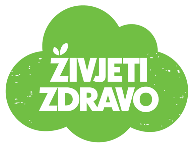 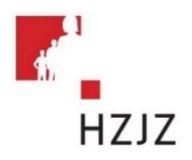 Tjedni jelovnik za prehranu učenika u osnovnim školama od 4. 3. 2024. – 8. 3. 2024.    Tjedni jelovnik za prehranu učenika u osnovnim školama od 11. 3. 2024. – 15. 3. 2024.Tjedni jelovnik za prehranu učenika u osnovnim školama od 18. 3. 2024. – 22. 3. 2024.Tjedni jelovnik za prehranu učenika u osnovnim školama od 25. 3. 2024. – 29. 3. 2024.U cilju smanjivanja unosa soli preporučuje se uporaba različitog bilja i začina kao zamjene za sol. Pri odabiru hrane, prednost se daje hrani s nižim sadržajem natrija. Sukladno zakonskoj regulativi, obvezna je uporaba jodirane soli.Tijekom pripreme hrane preporučuje se korištenje manje šećera, kao i smanjenje količine šećera koja se dodaje u tople napitke. Za serviranje deserta preporučuju se deserti na bazi voća ili mlijeka umjesto kolača koji često obiluju šećerom. Najprimjerenija tekućina je voda, ali se preporučuju i sokovi od voća i povrća bez dodanog šećera. Ukoliko postoje uvjeti, optimalno je poslužiti svježe ocijeđene sokove. Bez obzira na to jesu li navedeni u jelovniku ili ne, uvijek se mogu poslužiti voćni i biljni čajevi. Pri zaslađivanju dati prednost medu, dok dodani šećer koristiti u minimalnim količinama.Nacionalne smjernice za prehranu učenika dostupne su na poveznici. DANDoručak (mliječni obrok)RučakUžina Energetska vrijednost 4. 3. 2024.
ponedjeljakSlana kiflicaČaj, voće Povrtne polpete Špinat, pire krumpir 
VoćePuding1.132,865. 3. 2024.
utorakCrni kruh, maslac, marmeladaMlijeko Voće Gulaš s njokama, kupus salata 
Crni kruh Voće 
Savijača sa sirom1.221,70 6. 3. 2024.
srijedaŠkolski sendvič
Čaj, Voće Varivo od slanutka i piletine 
Crni kruh Voće Voće 1.231,03 7. 3. 2024.
četvrtakŽitne pahuljice s mlijekomVoće  Tortilje s piletinomZelena salata Sok od naranče 100%Raženi kruh, maslac1.210,35 8. 3. 2024.
petak                          Kukuruzni žganci sa vrhnjem         Voće                                      Povrtne lazanje                                        Zelena salata                                                Voće Jogurt i voće ili puding 1.161,51DANDoručak (mliječni obrok) RučakUžina Energetska vrijednost  11. 3. 2024.
ponedjeljakGraham pecivo s namazom od slanutka  Čaj, voće Kremasto varivo od leće i tjestenine
Integralni kruh 
Kupus salataVoće Lino lada, raženi kruh1.142,83 12. 3. 2024.
utorakČokoladne i zobene žitarice s mlijekom Voće Juneća šnicla u umaku 
Šareni pireCikla 
Integralni kruhCrni ili raženi kruh, maslac, med1.138,0913. 3. 2024.
srijedaSendvič s tunomJogurtVoćeVarivo od ječmene kaše s puretinom
Crni kruh 
Voće Muffin 1.238,5414. 3. 2024.
četvrtakIntegralni kruhPileća paštetaMlijeko Voće                 Piletina u bijelom umaku sa njokama                                         Kupus salata                                                VoćeVoće ili kompot od voća 1.178,5915. 3. 2024.
petakRolica sir špinatČaj, voće                       Zapečena tjestenina sa povrćemZelena salata Voće Savijača s jabukama1.227,10DANDoručak (mliječni obrok) RučakUžina Energetska vrijednost  18. 3. 2024.
ponedjeljakSendvič s kuhanim jajetomČaj, VoćeVarivo od miješanih grahorica i ječmaIntegralni kruhVoćeKiflica1.190,95 19. 3. 2024.
utorakMuesli žitarice s mlijekomVoćeŠpageti na bolonjski 
Salata 
VoćeBanana kruh1.160,8620. 3. 2024.
srijedaĐački integralni sendvič
Čaj, voćePileći paprikaš s noklicama
Crni kruh 
Zobeni keksiVoćna salata ili voće1.247,6021. 3. 2024.
četvrtak
 Riža na mlijeku s kakao posipomVoće 
                          Pileći ražnjići, pečeno povrće
                               Zelena salata s mrkvomCrni kruh, polutvrdi sir1.231,0622. 3. 2024.
petakŠkolska pizza petkomČaj, voće                                           FishburgerZelena salataVoćeJogurt s voćem ili puding1.175,54DANDoručak (mliječni obrok) RučakUžina Energetska vrijednost  25. 3. 2024.
ponedjeljakGraham pecivo
Sirni namaz Čaj, voćeManeštra s grahom i kukuruzom
Crni kruh 
Kupus salata Voće Puding 1.185,20 26. 3. 2024.
utorakGriz na mlijeku s komadićima čokolade 
Voće  
                             Mesne okruglice u umaku 
                            Pire od krumpira i cvjetače                                              Voće
Savijača s jabukama1.190,5527. 3. 2024.
srijedaIntegralni šareni sendvič 
Jogurt s probiotikom, voće Fino varivo 
Crni kruh 
Voće1.200,9828. 3. 2024.
četvrtakŠkolski praznici 
Školski praznici 
Školski praznici 
Školski praznici 
29. 3. 2024.
petakŠkolski praznici 
Školski praznici 
Školski praznici 
Školski praznici 
